Origen de imagen: https://es.wikipedia.org/wiki/Archivo:Mapa_de_Costa_Rica_(cantones_y_distritos).svg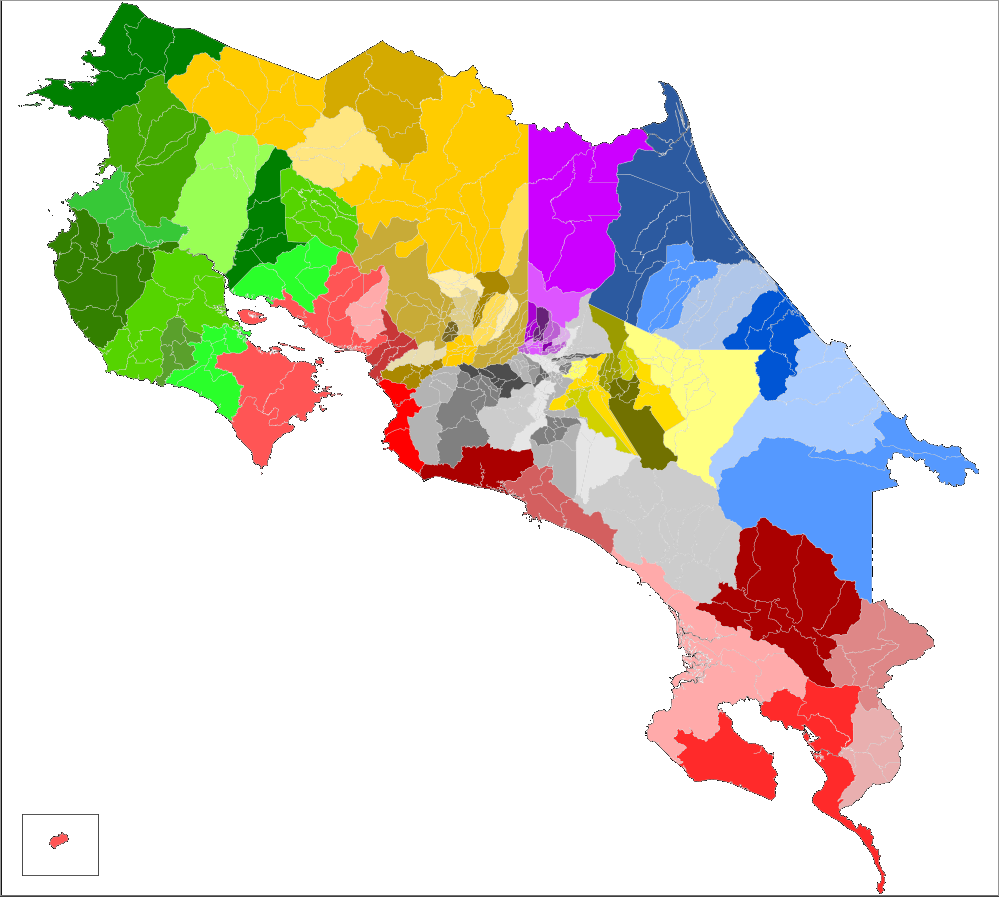 IMAGEN 2 ABAJO:C:\PROVISIONAL\Mapa_de_Costa_Rica_(cantones_y_distritos).svg.png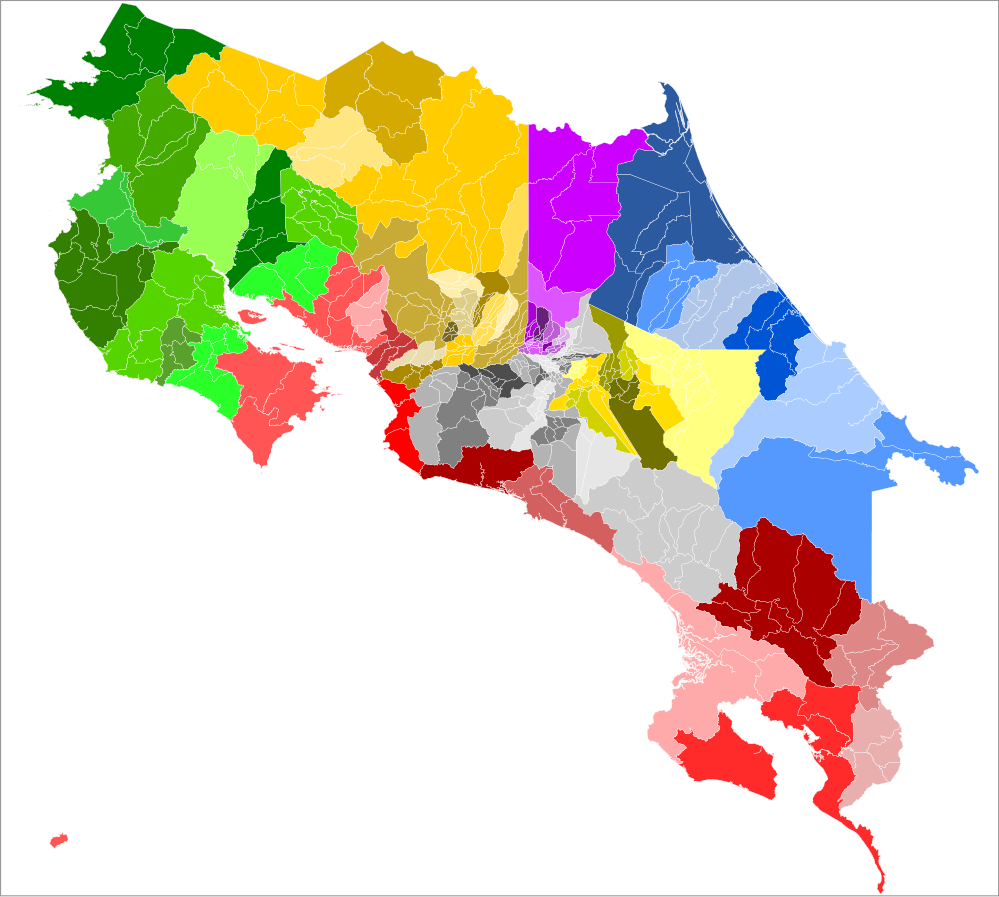 